eEHA Self Service ReportingYou can now raise a request online for the anything related to the eEHA system via the Self Service IT Service Desk on The Bridge (intranet). Please follow the instructions below to guide you to raise the request.Please go to the homepage of the Intranet (https://www.thebridge.towerhamlets.gov.uk/) and select the IT Self Service Icon option on Home page as shown on the screen shot image below: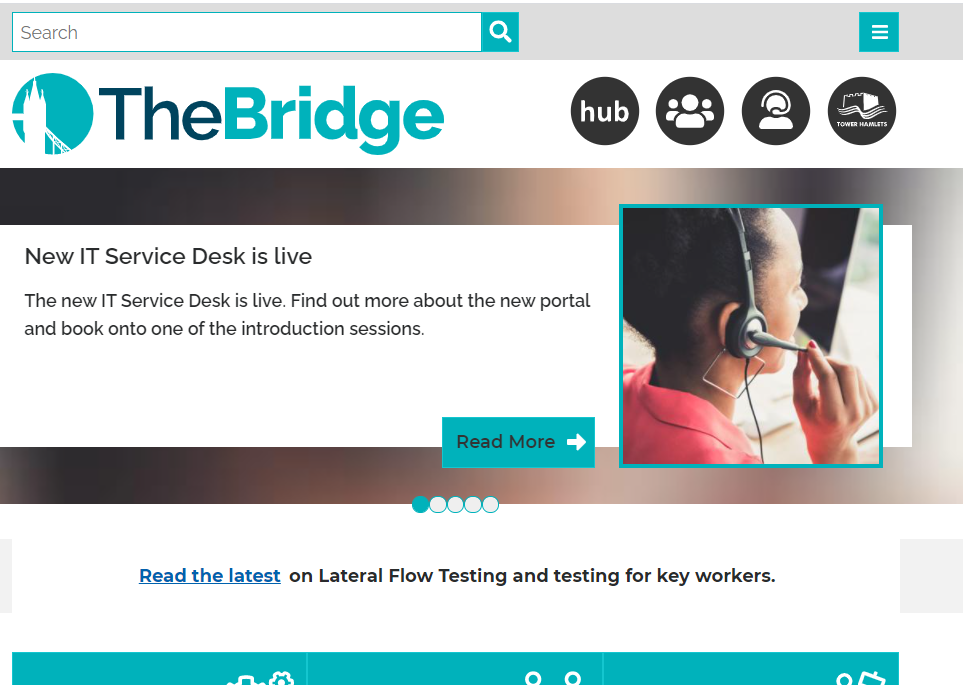 You will be then taken to the service desk homepage.This is a screenshot image showing the service desk homepage. Type eEHA into search criteria and click search.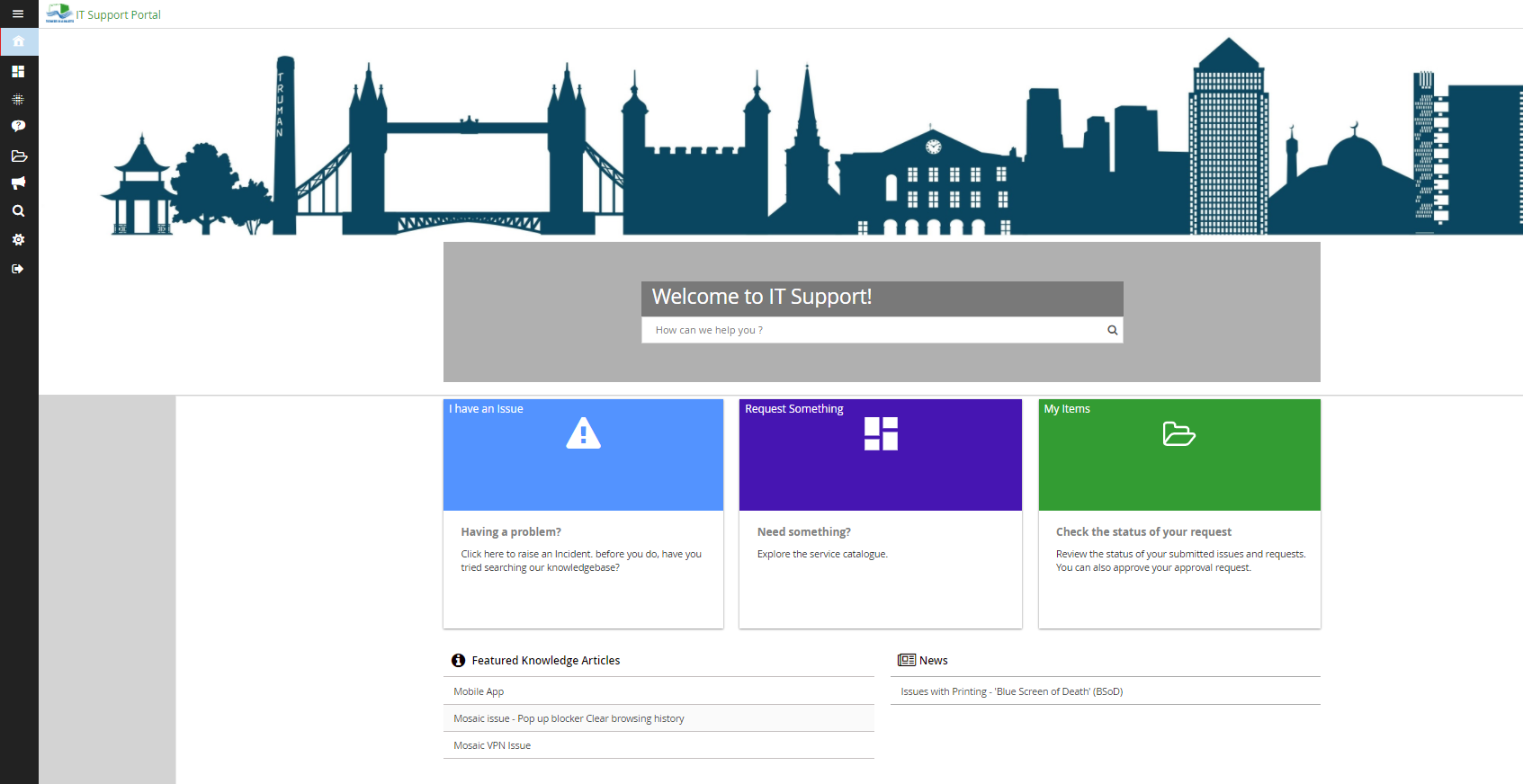 You will be presented with following screen giving you 2 options with forms:Incident Form (First Form) – Use this form to report any problems you are having with the Holistix Early Help Assessment (EHA) SystemService Request Form (Second Form) – Use this form for all general enquiries such as password resets, case access requests or for exceptional requests such as deleting an assessment.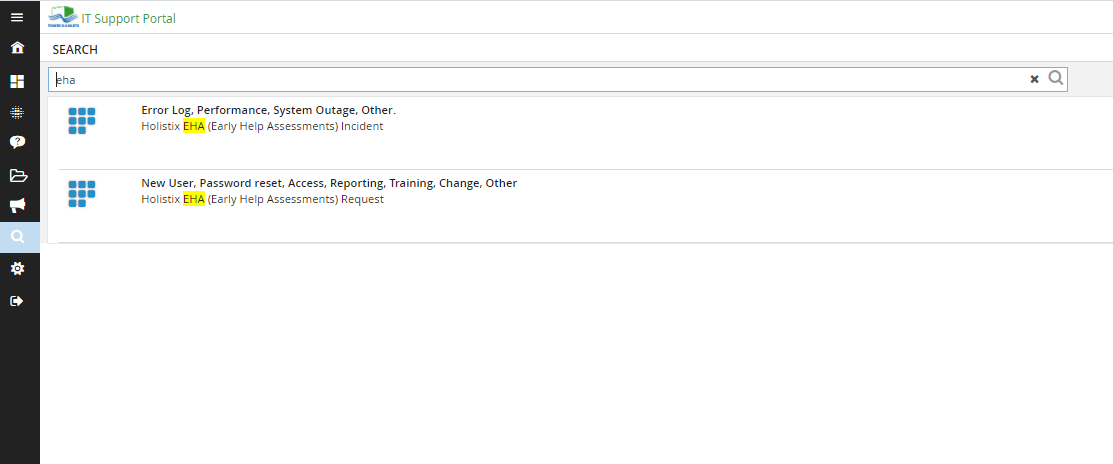 EHA Incident Reporting: This form is used for reporting issues and problems with the EHA system and usually actioned by the Early Help IT team within 24 hours. 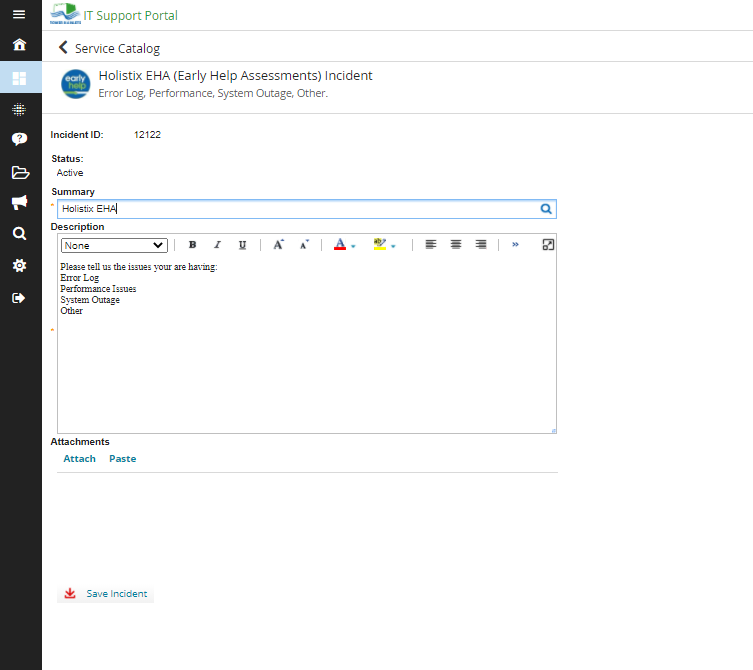 EHA Service Request: This form is used for more general queries and request and usually acknowledged by the Early Help IT team with 24 hours and may take longer to resolve depending on the type of request.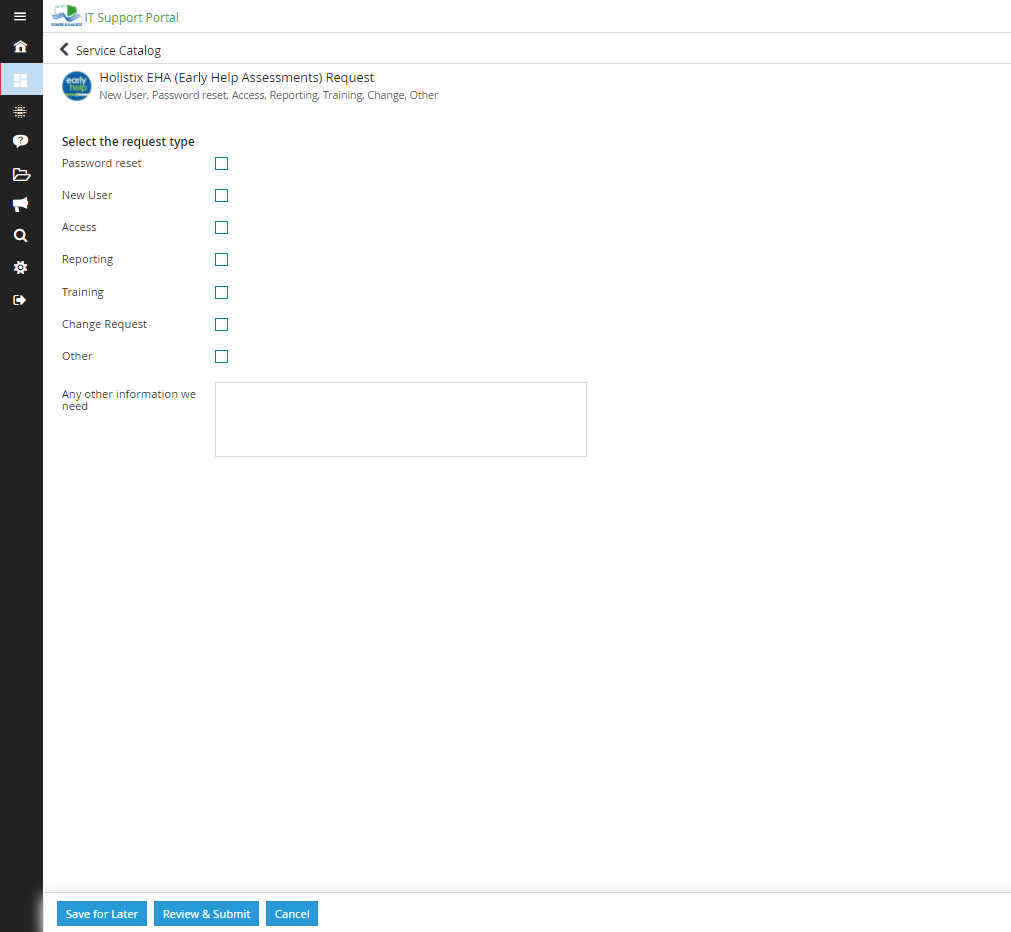 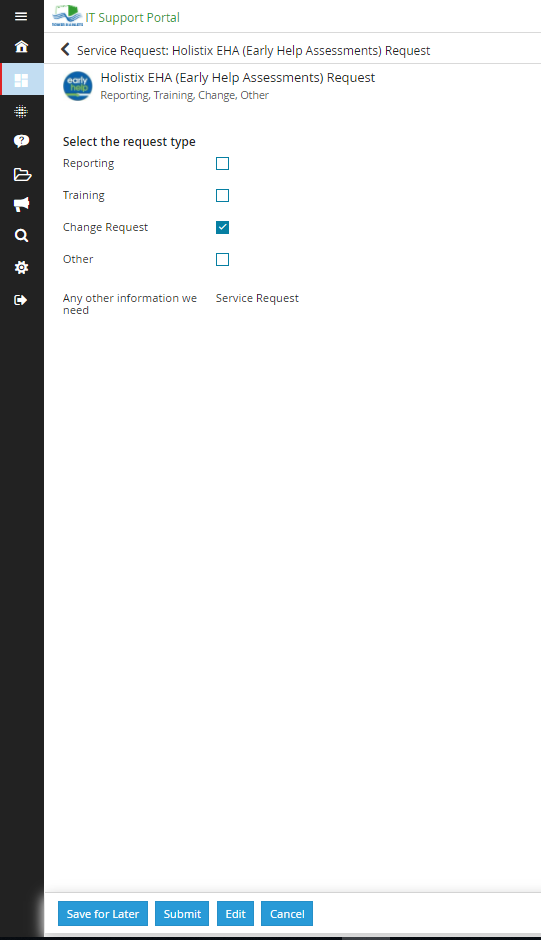 